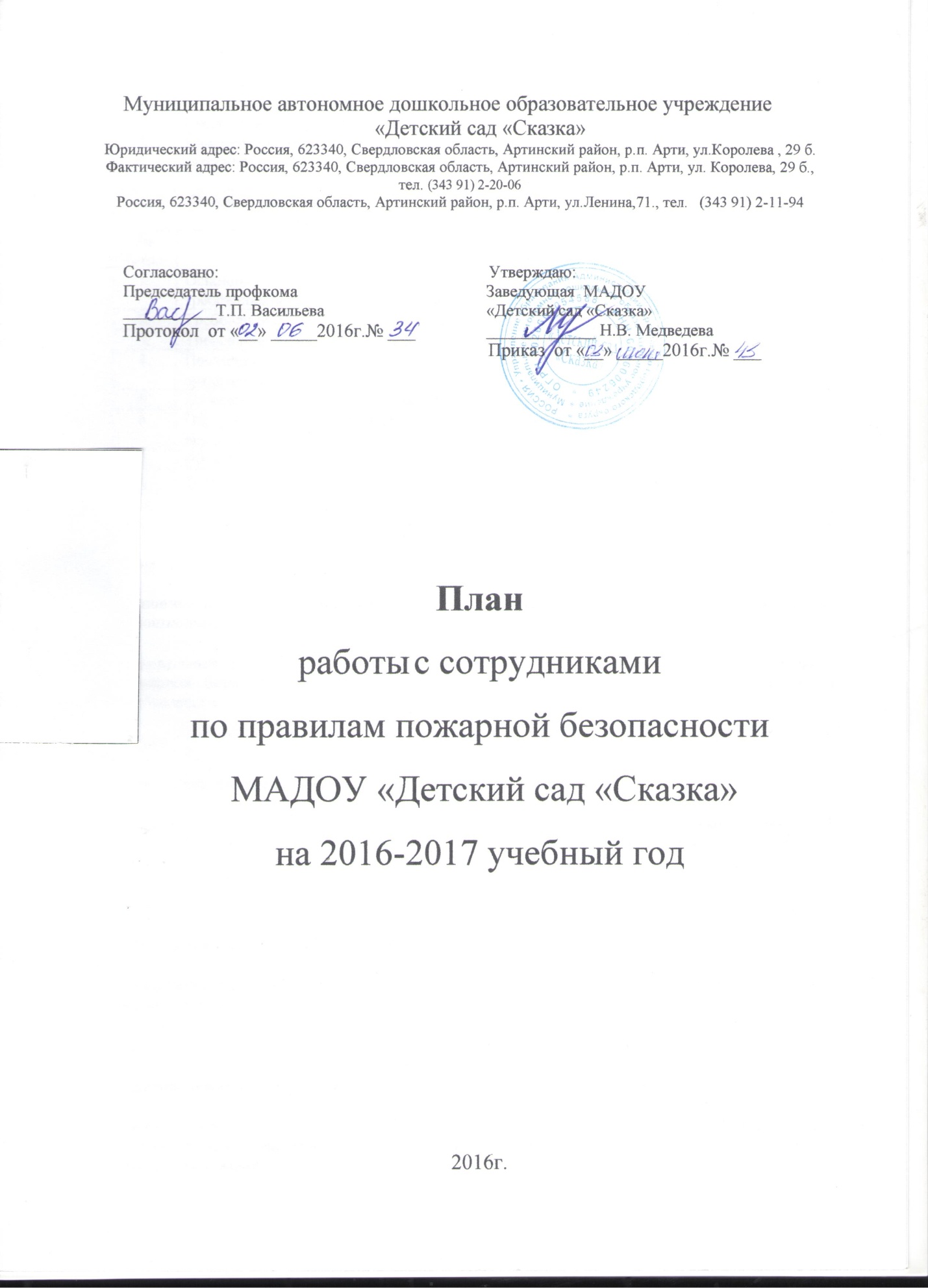 Итого: 9 часовТема 1.Основные нормативные документы, регламентирующие требования пожарной безопасности к дошкольным учреждениямФедеральный закон от 21 декабря 1994 г. № 69-ФЗ «О пожарной безопасности». Правила пожарной безопасности в Российской Федерации ППБ 01-03. Инструкции по пожарной безопасности.Тема 2.Требования пожарной безопасности к зданиям и помещениямОбъемно-планировочные и конструктивные решения зданий. Противопожарный режим. Пути эвакуации и эвакуационные выходы. Планы эвакуации. Требования пожарной безопасности при проведении культурно-массовых мероприятий.Тема 3.Требования пожарной безопасности к территориямСодержание территории, противопожарные разрывы. Дороги, подъезды и подходы к зданию и водоисточникам.Тема 4.Противопожарное оборудование и инвентарь. Первичные средства пожаротушенияВиды пожарного оборудования и инвентаря, назначение, устройство. Классификация огнетушителей. Назначение, устройство, технические характеристики, правила эксплуатации и месторасположение.Тема 5.Действия служащих дошкольных учреждений при пожареПорядок сообщения о пожаре и вызова пожарной охраны. Действия обслуживающего персонала по эвакуации детей, материальных ценностей, тушению возникшего пожара имеющимися средствами пожаротушения и выполнение других работ.Тема 6.Обучение детей дошкольного возраста пожаробезопасного поведенияМетодические рекомендации по обучению детей дошкольного возраста основам правил пожаробезопасного поведения. Дидактический материал по обучению мерам и правилам пожарной безопасности. Организация уголка пожарной безопасности.Тема 7.Практическое занятие.Практическое занятие по эвакуации детей. Работа с огнетушителями.ЗачетПроверка знаний пожарно-технического минимума.№п/пНаименование мероприятияНаименование мероприятияСрок проведенияОтветственныйОтветственный1.Проведение инструктажей по ПБПроведение инструктажей по ПБВ течение годаОтветственный по ПБОтветственный по ПБ2.Практическое занятие по тренировочной эвакуации детейПрактическое занятие по тренировочной эвакуации детей2 раза в годответственный по ПБ,инженер по ОТ и ТБ,заведующая ДОУответственный по ПБ,инженер по ОТ и ТБ,заведующая ДОУПожарно-технический минимум для сотрудников дошкольных учреждений(тематический план и типовая учебная программа)Пожарно-технический минимум для сотрудников дошкольных учреждений(тематический план и типовая учебная программа)Пожарно-технический минимум для сотрудников дошкольных учреждений(тематический план и типовая учебная программа)Пожарно-технический минимум для сотрудников дошкольных учреждений(тематический план и типовая учебная программа)Пожарно-технический минимум для сотрудников дошкольных учреждений(тематический план и типовая учебная программа)Пожарно-технический минимум для сотрудников дошкольных учреждений(тематический план и типовая учебная программа)№темы№темыНаименование темыНаименование темыНаименование темыКоличество часов1.1.Основные нормативные документы, регламентирующие требования пожарной безопасности к дошкольным учреждениямОсновные нормативные документы, регламентирующие требования пожарной безопасности к дошкольным учреждениямОсновные нормативные документы, регламентирующие требования пожарной безопасности к дошкольным учреждениям0,52.2.Требования пожарной безопасности к зданиям и помещениямТребования пожарной безопасности к зданиям и помещениямТребования пожарной безопасности к зданиям и помещениям0,53.3.Требования пожарной безопасности к территориямТребования пожарной безопасности к территориямТребования пожарной безопасности к территориям0,54.4.Противопожарное оборудование и инвентарь. Первичные средства пожаротушенияПротивопожарное оборудование и инвентарь. Первичные средства пожаротушенияПротивопожарное оборудование и инвентарь. Первичные средства пожаротушения0,55.5.Действия служащих дошкольных учреждений при пожареДействия служащих дошкольных учреждений при пожареДействия служащих дошкольных учреждений при пожаре16.6.Обучение детей дошкольного возраста пожаробезопасному поведениюОбучение детей дошкольного возраста пожаробезопасному поведениюОбучение детей дошкольного возраста пожаробезопасному поведению37.7.Практическое занятие.Практическое занятие.Практическое занятие.28.8.ЗачетЗачетЗачет1